Melhores dicas para alunosAntes de ir para a escola:Se não se sentir bem, diga a alguém em casa – está quente, tosse constante ou perdeu o sentidode cheiro e sabor?Certifique-se de tomar o pequeno-almoçoCertifique-se de ter embalado tudo o que precisa para o dia, incluindo o seu próprio higienizador de mãos,máscara e tecidos, se quiserLembre-se de trazer o seu próprio almoço embalado se estiver tendo um naquele diaVerifique se precisa do seu kit PE hojeDeixe tudo o que não precisa em casa (por exemplo, brinquedos, jogos e dispositivos)Lave as mãos antes de sair de casa (20 segundos)Evite tocar no rosto, olhos e boca a toda a horaAo viajar em escola ou transporte público:Se puder, caminhe, pedale ou vá para a escola como uma opção mais saudávelHigiene manual antes de ir para a escola ou transportes públicosUse uma máscara se quiser (lembre-se de fazer isso nos transportes públicos)Não coma nem beba no transporteLeve o seu lixo consigo e coloque-o num caixote do lixo ao deixar o transporte.Evite tocar em assentos, pegas e superfícies se puderMantenha 2 metros de distância de adultosAo chegar à escola:Chegue o mais perto do início do dia de aulas – não se atrase!Evite reunir-se com outros em gruposSiga as instruções dos adultosLave as mãos e a higiene da mãoEvite ficar em áreas movimentadas – por exemplo, nas portas de entradaSeja gentil e respeitoso em todos os momentos e siga as regras para a segurança de todosLeve sempre consigo os seus pertences pessoais – armários e cabides não serão utilizadosDurante o dia de escola:Lave as mãos regularmente, seque-as corretamente e higiene manualDesloque-se pela escola e sala de aula apenas quando precisarUse banheiros nos horários de intervalo e almoço sempre que possível - mover-se durante os horários de aula será limitadoColoque o casaco na parte de trás da cadeira.Coloque a sua mala e o almoço embalado no chão – não coloque isto em mesas ou superfícies/bancadasFique na sua própria cadeira.Não partilhe equipamentoSe usar tecidos para espirrar/tossir, coloque-os no lixo e lave as mãosEvite tocar noutras pessoas, apertos de mão e abraçosSorria e acenasse a outras pessoas para cumprimentá-losSiga as instruções dadas pelo pessoalSe se sentir mal a qualquer momento, diga imediatamente a um professor ou a um adulto.Nas horas de intervalo e almoço:Lave as mãos e a higiene da mãoSe não se sentir bem, diga logo a alguém que pode envolver ir ao Escritório da Escola.Será dito quando e onde ir para o almoço.Coloque todo o lixo em caixotes fornecidosPode haver diferentes casas de banho para o seu grupo de aulas ou ano – use as corretas!Os adultos de serviço vão ajudá-lo ao deslocar-se pela escola – por favor, siga as suas instruções para manter todos segurosEnsino Secundário: os agrupamentos de ano identificados podem ser autorizados a abandonar as instalações escolares à hora do almoço.  Orientação do Governo escocês quando fora das instalações escolares deve ser cumprida – por favor, seja um bom vizinho, seja respeitoso, siga o distanciamento social e use uma máscaraNo final do dia de escola:Siga as instruções do pessoal da escolaSaia do edifício, levando todos os objetos pessoais consigo.Use a rota de saída correta e porta de saídaEvite reunir-se fora do edifício da escola ou a caminho de casa da escolaSeja gentil e respeitoso com as pessoas e a área ao redor da escolaQuando voltar para casa:Lave as mãos e a higiene da mãoPode querer mudar de uniforme escolar.Lembre-se de fazer o seu dever de casa ou estudarEm todos os momentos:Por favor, seja gentil e pense nos outros.Por favor, siga todas as regras, setas e instruçõesDê o seu melhor e apoie-se mutuamente.Divirta-se a estar de volta à escola e à sua aprendizagemFaremos tudo o que estiver ao nosso alcance para que se sinta seguro em school e para apoiá-lo com a sua  aprendizagem.No caso muito improvável de não conseguir seguir os conselhos e expectativas acima referidos para manter todos seguros, entraremos em contato com o seu pai/cuidador para buscá-lo na escola.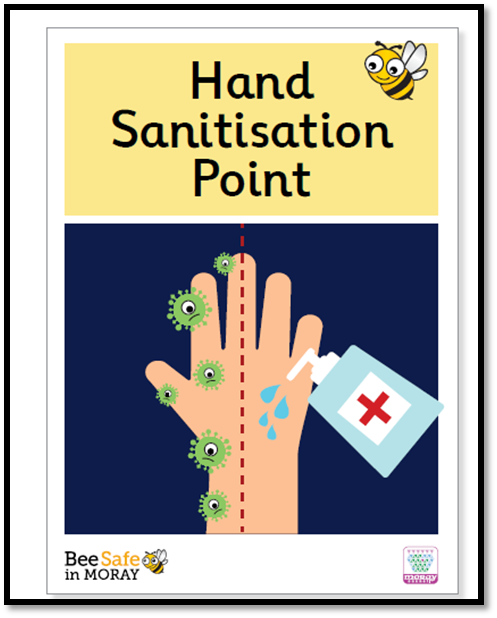 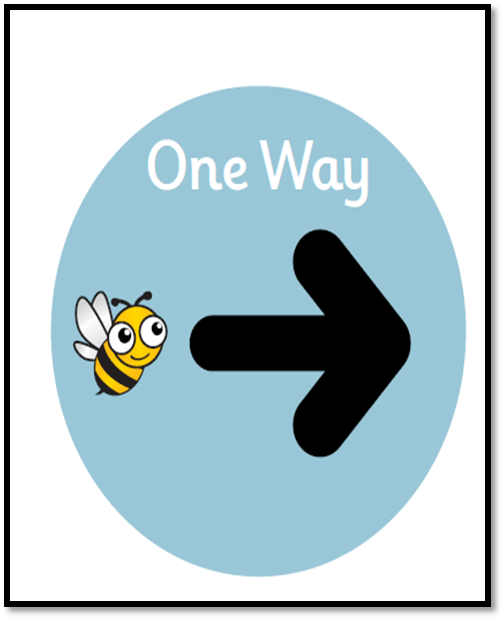 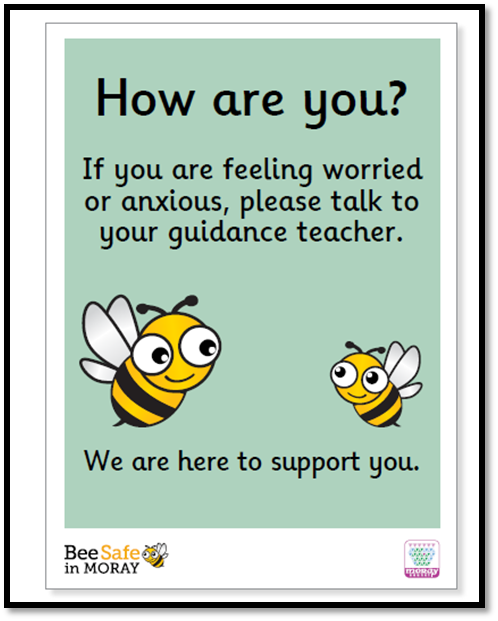 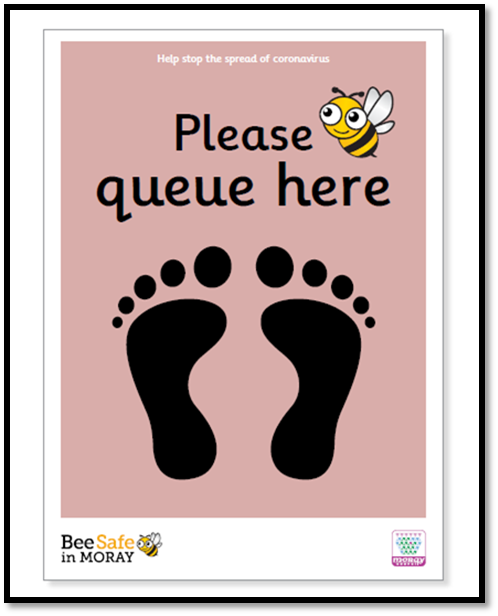 